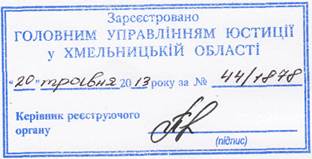 П О Л О Ж Е Н Н Япро премії переможцям ІІІ (обласного) етапу Всеукраїнських учнівських олімпіад з навчальних предметівІ. Загальні положення1.1. Цим Положенням регламентується механізм і порядок призначення та виплати премій переможцям ІІІ (обласного) етапу Всеукраїнських учнівських олімпіад з навчальних предметів (далі – премії).1.2. Премії засновано з метою підтримки та розвитку інтелектуально обдарованої молоді, яка показала високі результати з навчальних предметів.1.3. Дія цього Положення поширюється на учнівську молодь, яка навчається у закладах загальної середньої освіти всіх форм власності області, посіла I та ІІ місця у ІІІ (обласному) етапі Всеукраїнських учнівських олімпіад з навчальних предметів.ІІ. Порядок призначення премій2.1. Премії призначаються учням загальноосвітніх начальних закладів області, які посіли I та ІІ місця у ІІІ (обласному) етапі Всеукраїнських учнівських олімпіад з навчальних предметів, відповідно до наказу директора Департаменту освіти і науки, молоді та спорту облдержадміністрації.2.2. Одноразова премія встановлюється у розмірі:за І місце – 400,0 (чотириста) гривень;за ІІ місце – 200,0 (двісті) гривень.III. Порядок виплати премій3.1. Виплата премій здійснюється Департаментом освіти і науки, молоді та спорту облдержадміністрації за рахунок коштів обласного бюджету по галузі “Освіта” через Хмельницький обласний інститут післядипломної педагогічної освіти.3.2. Премії виплачуються бухгалтерією Хмельницького обласного інституту післядипломної педагогічної освіти за відомостями, складеними на підставі наказу директора Департаменту освіти і науки, молоді та спорту облдержадміністрації.3.3. Департамент освіти і науки, молоді та спорту облдержадміністрації організовує урочисте вручення премій учням.Заступник голови – керівник апарату адміністрації								Л.БернадcькаЗатвердженоРозпорядження голови обласної державної адміністрації 16.05.2013 № 144/2013-р